П Р И К А З      24.01.2022 г.		                                 № 09/01-04Елчĕк ялĕ  							        	с. ЯльчикиО проведении районного конкурса«Учитель года  – 2021»В целях выявления талантливых, творчески работающих педагогов, их поддержки и поощрения, обобщения и распространения их передового опыта, формирования общественного мнения о системе образования как социальном институте, определяющем приоритетные направления общественного развития    п р и к а з ы в а ю:     1. Провести районный конкурс «Учитель года  – 2022» (далее-Конкурс) с 11 февраля 2022  года   по  18 марта  2022 года.     2. Утвердить:- порядок проведения Конкурса (приложение 1);- состав оргкомитета Конкурса (приложение 2);- состав жюри Конкурса    (приложение 3).     3. Расходы по организации и проведению Конкурса произвести за счет средств муниципальной  программы «Развитие образования».     4. Ответственность за организационно-методическое сопровождение конкурса возложить  на   информационно-методический центр отдела образования и молодёжной политики.     5. Контроль за исполнением настоящего приказа возложить на директора информационно - методического центра   отдела образования и молодёжной политики администрации Яльчикского района  Никифорову Е.И.И.о. начальника                                                                                                                  М.А.Чернова                                                                                      Приложение 1к приказу ЯРОО И МП№ 09 /01-04 от 24.01.2022 г.Порядок проведения районного  конкурса «Учитель года  – 2022» 1.Общие положения 1.1. Учредителями районного конкурса «Учитель года  – 2022» (далее – Конкурс) являются отдел образования и молодежной политики администрации Яльчикского района Чувашской Республики (далее – ЯРОО и МП), Яльчикская районная организация профсоюза работников народного образования и науки Российской Федерации.1.2. Конкурс проводится в целях выявления талантливых, творчески работающих педагогов, их поддержки и поощрения, обобщения и распространения  передового опыта. Руководство конкурсом 2.1. Для организационно-методического обеспечения Конкурса создается оргкомитет Конкурса. 2.2. Для оценки конкурсных заданий Конкурса оргкомитет создает жюри и утверждает регламент его работы. Участие в конкурсе 3.1. В Конкурсе могут принять участие учителя общеобразовательных организаций, расположенных на территории Яльчикского района и реализующих общеобразовательные программы, независимо от их организационно-правовой формы.Победители Конкурса могут принять участие в республиканском конкурсе «Учитель года Чувашии – 2022». 3.2. Выдвижение на участие в Конкурсе производится образовательной организацией (далее – Заявители). 3.3. В случае, если победитель муниципального этапа Конкурса по каким-либо причинам не может принять участие на республиканском этапе Конкурса, организационный комитет муниципального органа, осуществляющего управление в сфере образования, вправе направить на республиканский этап участника, занявшего второе место. 3.4. Участие в Конкурсе является добровольным. 3.5. Победители конкурса «Учитель года Чувашии» прошлых лет к участию в Конкурсе не допускаются. Порядок проведения конкурса 4.1. Конкурс является муниципальным этапом республиканского конкурса «Учитель года Чувашии -2022» . 4.2. Конкурс проводится в два этапа:              -	школьный этап проводится с 4 февраля по 9 февраля 2022 года образовательными организациями;муниципальный этап проводится с 11 февраля по 18 марта 2022 года оргкомитетом Конкурса.             4.3. Заявители до 11 февраля 2022 года направляют в адрес оргкомитета Конкурса по электронной почте yaltch_katykowa@cap.ru следующие документы:- заявление участника Конкурса (приложение №1);- информационную карту участника Конкурса (приложение № 2).Вышеперечисленные документы должны быть отправлены в двух вариантах: в текстовом формате Microsoft Word (doc, docx) и отсканированном виде - одним архивом с пометкой «Учитель года».4.4. Материалы, подготовленные с нарушением требований к их оформлению, а также поступившие в Оргкомитет после 11 февраля 2022 года, не рассматриваются.4.5. Материалы, представленные на Конкурс, обратно не возвращаются.Конкурсные мероприятия 5.1. Муниципальный   этап Конкурса проводится с 11 февраля по 18 марта 2022 года   в два тура. 5.2. В первом туре участвуют победители   школьного  этапа Конкурса, во втором – первые три участника, набравшие наибольшее количество баллов по итогам первого тура (далее – лауреаты). 5.5. Конкурсные задания первого тура: Конкурсное задание «Урок». Формат конкурсного задания: урок по предмету (регламент – 45 минут), самоанализ урока и вопросы жюри (10 минут). Список возможных тем уроков, возрастной и количественный состав учебной группы определяются участниками конкурса на установочном семинаре.  Критерии оценивания конкурсного задания: информационная и языковая грамотность, результативность, методическое мастерство и творчество, мотивирование к обучению, рефлексия и оценивание, организационная культура, эффективная коммуникация, ценностные ориентиры, метапредметность и межпредметная интеграция, самостоятельность и творчество.  Конкурсное задание «Мастер – класс». Формат конкурсного задания: публичная индивидуальная демонстрация способ трансляции образовательных технологий (методов, эффективных приемов и др). Цель: демонстрация педагогического мастерства в передаче инновационного опыта с  перспективой использования данного ресурса в системе повышения квалификации учителей (регламент – до 20 минут).  Критерии оценки конкурсного задания: актуальность и методическое обоснование, творческий подход и импровизация, исследовательская компетентность и культура, коммуникативная культура, ценностные ориентиры и воспитательная направленность, метапредметность и межпредметная интеграция, развивающий характер и результативность, проектные подходы. Конкурсное задание «Классный час». Цель: демонстрация форм проведения внеклассной воспитательной работы с обучающимися. Формат конкурсного задания: публичное обсуждение с обучающимися предложенной  темы (регламент – до 20 минут).  Тему для обсуждения каждая группа обучающихся выбирает из предложенного перечня тем за 10 минут до начала конкурсного испытания для каждого конкурсанта. Перечень тем для обсуждения, в количестве не менее 30, определяется учредителями конкурса и доводятся до участников конкурса на основе списка возможных тем накануне проведения классного часа.  Критерии оценки конкурсного задания: уровень вовлеченности  учащихся при обсуждении темы, убедительность и аргументированность позиции, коммуникативная компетентность, информационная и языковая культура, личностные качества Конкурсное испытание «Методическая мастерская». Цель: демонстрация методической грамотности, соотнесения педагогической теории с практикой, способности к анализу, осмыслению и представлению своей педагогической деятельности в соответствии с требованием ФГОС.  Формат конкурсного испытания: методическая мастерская (регламент – 20 минут: представление конкурсантами концептуальных методических подходов, основанных на опыте работы (10 мин.), диалог членов жюри с конкурсантом в форме вопросов и ответов (10 мин.). Конкурсант в тезисной форме излагает свои концептуальные методические подходы, основанные на опыте работы. Представление может сопровождаться мультимедийной презентацией (до 20 слайдов), содержащей описание опыта профессиональной деятельности участника конкурса, используемых им технологий и методик, направленных на реализацию требований ФГОС и профессионального стандарта «Педагог».  Критерии оценки конкурсного задания: результативность и практическая применимость, коммуникативная культура, оригинальность и творческий подход, научная корректность и методическая грамотность, информационная и языковая грамотность. 5.6. Три лауреата, набравших наибольшее количество баллов по результатам оценивания выполнения конкурсных заданий первого тура конкурса, принимают участие во  втором туре, который включает конкурсное задание  «Открытая дискуссия». Формат: открытое обсуждение актуальной общественно значимой проблемы с участием общественности. Конкретная проблема определяется накануне проведения открытой дискуссии.  Критерии оценивания: общая культура и эрудиция, глубина и оригинальность суждений, умение вести дискуссию. 5.5. Лауреат, набравший наибольшее количество баллов по результатам первого и второго туров, объявляется победителем районного  конкурса «Учитель года  – 2022». Подведение итогов Конкурса 6.1. Все участники Конкурса награждаются свидетельствами, лауреаты – дипломами Конкурса. 6.2. Награждение лауреатов и победителя проводится после подведения итогов Конкурса. 7. Финансирование конкурса7.1. Оплату транспортных и командировочных расходов участников Конкурса и сопровождающих лиц обеспечивают образовательные организации.7.2. Организация и проведение  Конкурса осуществляется за счет местного бюджета Яльчикского района.Приложение №1  к Порядку проведения Конкурса Образец заявления участника районного конкурса «Учитель года  – 2022» В Оргкомитет районного конкурса                                                      «Учитель года  - 2022» ______________________________________,                                                  (Ф.И.О. в родительном падеже) учителя ______________________________________                  (наименование учебного предмета) ______________________________________                                                                 (наименование образовательной организации) _______________________________________  заявление. Я, _____________________________________________________________________________,  (фамилия, имя, отчество) даю согласие на участие в районном конкурсе «Учитель года  – 2022» и внесение сведений, указанных в информационной карте участника конкурса, представленной _______________________________________________________________________________                                                    (наименование муниципального органа управления  образованием) ________________________________________________________________________________ в базу данных об участниках конкурса и использование, за исключением раздела 7 («Контакты»), в некоммерческих целях для размещения в Интернете, буклетах и периодических изданиях с возможностью редакторской обработки. «____» __________ 20____ г.                            __________________                                                                                                   (подпись)                                   Приложение 2                                                       к Порядку проведения Конкурса Информационная карта участника районного конкурса «Учитель года  – 2022»  ______________________________________________  (фамилия) ______________________________________________  (имя, отчество) ( ____________________________________________ )  (наименование района,  города Чувашской Республики)  Правильность сведений, представленных в информационной карте, подтверждаю: _____________________  (____________________________)                             (подпись)                                          (фамилия, имя, отчество участника) «____» __________ 20____ г.         Приложение 2к приказу ЯРОО И МП№ 09 /01-04 от 24.01.2022 г.Оргкомитет районного конкурса  «Учитель года-2022»Чернова М.А. – 	        и.о. начальника отдела образования и                                     молодёжной политики администрации Яльчикского  района, председатель;Скворцов С.В.  –      председатель  Яльчикской районной организации профсоюза работников                                    народного образования и науки РФ;Никифорова Е.И. –   директор информационно-методического центра  отдела образования                                     и молодёжной политики  администрации Яльчикского района;Ефимова Л.В.  –        старший методист информационно-методического центра  отдела                                   образования и молодёжной политики  администрации Яльчикского                                    района.Приложение 3к приказу ЯРОО И МП№ 09 /01-04 от 24.01.2022 г.                                                   Жюри районного конкурса  «Учитель года-2022»Чăваш Республикин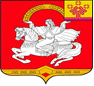 Елчĕк район администрацийĕнвĕренÿ тата çамрăксенполитикин пайĕОтдел образования и молодежнойполитики администрацииЯльчикского районаЧувашской Республики(фотопортрет  46 см) 1. Общие сведения 1. Общие сведения Муниципальное образование Населенный пункт Дата рождения (день, месяц, год) Место рождения Адреса в Интернете (сайт, блог  и т. д.), где можно познакомиться с участником и публикуемыми им материалами  2. Работа 2. Работа Место работы (наименование образовательной организации в соответствии с уставом) Занимаемая должность Преподаваемые предметы Классное руководство в настоящее время, в каком классе  Общий трудовой и педагогический стаж (полных лет на момент заполнения анкеты) Квалификационная категория Почетные звания и награды (наименования и даты получения) Послужной список (места и сроки работы за последние 10 лет) Преподавательская деятельность по совместительству (место работы и занимаемая должность) 3. Образование 3. Образование Название и год окончания учреждения профессионального образования Специальность, квалификация по диплому Дополнительное профессиональное образование за последние три года (наименования образовательных программ, модулей, стажировок и т. п., места и сроки их получения) Знание иностранных языков (укажите уровень владения) Ученая степень Название диссертационной работы (работ) Основные публикации (в т. ч. брошюры, книги)  4. Общественная деятельность 4. Общественная деятельность Участие в общественных организациях (наименование, направление деятельности и дата вступления) Участие в деятельности управляющего (школьного) совета Участие в разработке и реализации муниципальных, региональных, федеральных, международных программ и проектов (с указанием статуса участия) 5. Досуг 5. Досуг Хобби Спортивные увлечения Сценические таланты 6. Контакты 6. Контакты Рабочий адрес с индексом Домашний адрес с индексом Рабочий телефон с междугородним кодом Домашний телефон с междугородним кодом Мобильный телефон с междугородним кодом Личная электронная почта Адрес личного сайта в Интернете Адрес школьного сайта в Интернете 7. Профессиональные ценности 7. Профессиональные ценности Педагогическое кредо участника Почему нравится работать в школе Профессиональные и личностные ценности, наиболее близкие участнику В чем, по мнению участника, состоит основная миссия победителя конкурса «Учитель года Чувашии – 2022» 8. Приложения 8. Приложения Подборка цветных фотографий: портрет 913 см; жанровая (с учебного занятия, внеклассного мероприятия, педагогического совещания и т. п.);   3. дополнительные жанровые фотографии (не более 5) Представляется на компакт-диске в формате JPEG («*.jpg») с разрешением не менее 300 точек на дюйм без уменьшения исходного размера Интересные сведения об участнике, не раскрытые предыдущими разделами (не более 500 слов) Не публиковавшиеся ранее авторские статьи и разработки участника, которые он хотел бы опубликовать в средствах массовой информации Представляется на компакт-диске в формате DOC («*.doc») в количестве не более пяти Чернова М.А–И.о.начальника отдела образования и молодёжной политики администрации Яльчикского  района, председатель;Скворцов С.В.–председатель  Яльчикской районной организации профсоюза работников народного образования и науки РФ;Никифорова Е.И.–директор информационно-методического центра  отдела образования и молодёжной политики  администрации Яльчикского района;Кучкова Л.В.– старший методист информационно-методического центра  отдела образования  и молодёжной политики  администрации Яльчикского района;Ефимова Л.В.–старший методист информационно-методического центра  отдела образования  и молодёжной политики  администрации Яльчикского района;Корнилова Е.Н.–заместитель директора по учебно-воспитательной работе  МБОУ             «Новошимкусская  СОШ»;Архипова С.В.–учитель  МБОУ    «Новобайбатыревская  СОШ»,  победитель районного   конкурса «Учитель года -2021».